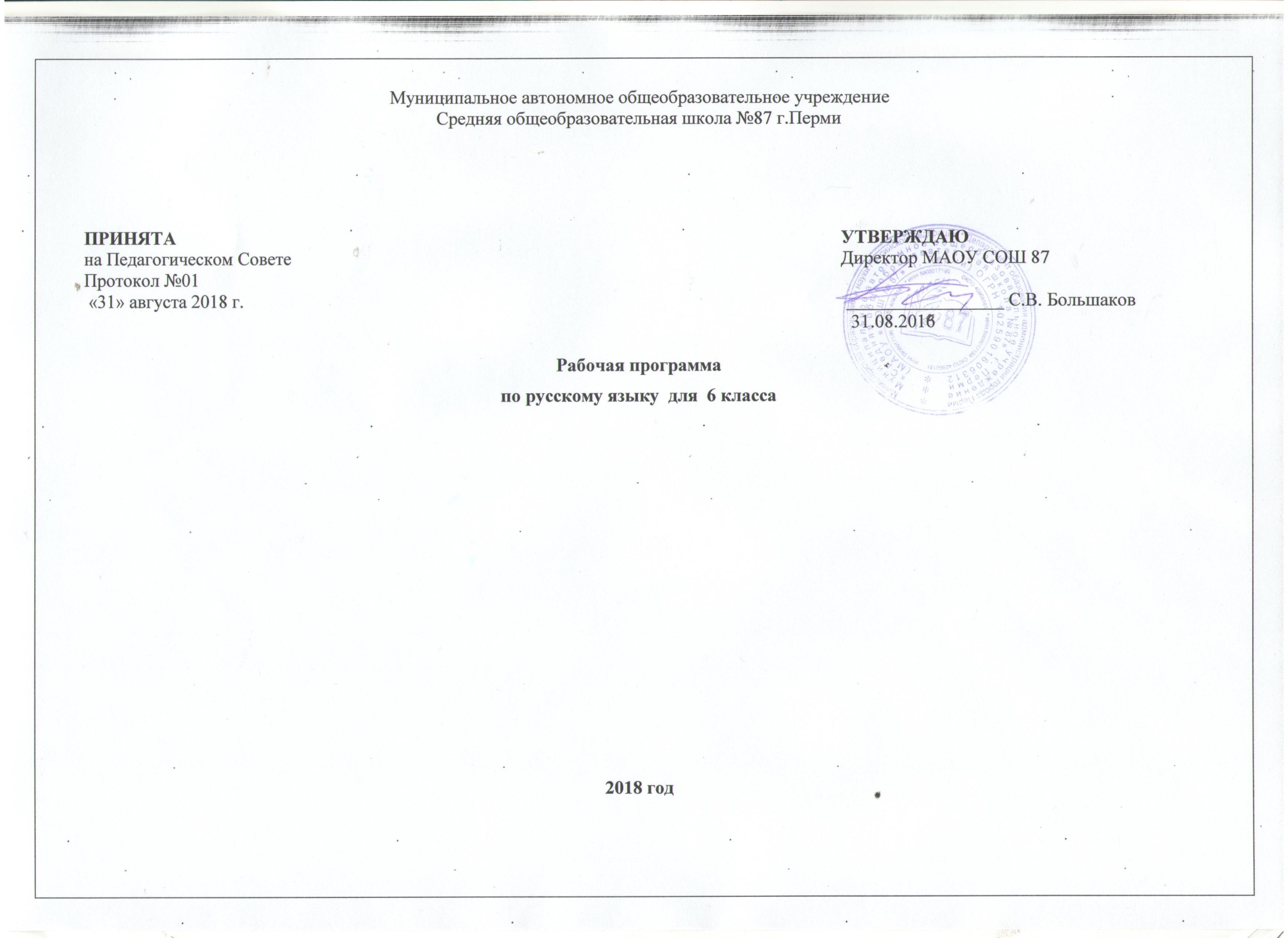 Пояснительная запискаРабочая программа по русскому языку в 6 классе составлена на основе программы по русскому языку для общеобразовательных школ (5-9 классы), автор программы М.Т.Баранов, Т.А.Ладыженская, Л.А.Тростенцова, под редакцией Н.М.Шанского. Программа рекомендована Министерством образования и науки  Российской Федерации, Москва, «Просвещение», 2017 года.Рабочая программа рассчитана на 204 часа в год (6 часов в неделю).Цель программы:        воспитание гражданина и патриота; формирование представления о русском языке как духовной, нравственной и культурной ценности народа; осознание национального своеобразия русского языка; овладение культурой межнационального общения;        развитие и совершенствование способности к речевому взаимодействию и социальной адаптации; информационных умений и навыков; навыков самоорганизации и саморазвития; готовности к трудовой деятельности, осознанному выбору профессии;        освоение знаний о русском языке как многофункциональной знаковой системе и общественном явлении; языковой норме и ее разновидностях; нормах речевого поведения в различных сферах общения;        овладение умениями опознавать, анализировать, классифицировать языковые факты, оценивать их с точки зрения нормативности; различать функциональные разновидности языка и моделировать речевое поведение в соответствии с задачами общения;        применение полученных знаний и умений в собственной речевой практике; повышение уровня речевой культуры, орфографической и пунктуационной грамотности.Задачи программы:развивать и совершенствовать способности учащихся к речевому взаимодействию и социальной адаптации.  На базовом уровне предусматривается  углубление  и расширение знаний о языковой норме и ее разновидностях, нормах речевого поведения в различных сферах общения, совершенствование умений моделировать свое речевое поведение в соответствии  с условиями и задачами общенияРазвивать  и совершенствовать коммуникативную, языковую, лингвистическую (языковедческую) и культуроведческую компетенции.Данная рабочая программа адаптирована под детей с ограниченными возможностями здоровья. В связи с этим наряду с общеобразовательными целями и задачами необходимо поставить и коррекционные цели и задачи:Цели:Коррекционно-образовательная: создание условий для оптимального уровня овладения обучающимися учебной программы по письму и развитию речи в соответствии с их способностями и возможностями.Коррекционно-развивающая: создание условий для развития коммуникативных способностей обучающихся с проблемами в развитии.Коррекционно-воспитательная: создание условий, направленных на развитие интереса к изучению предмета, сохранению жизни и здоровья воспитанников.Задачи:Коррекционно-образовательные:1. Обеспечивать воспитанников достаточным уровнем знаний через планомерное выполнение реализацию разделов учебной программы с учетом еѐ линейно-концентрированной направленности и реализацию требований коррекционно-развивающего обучения.2. Осуществлять индивидуальный и дифференцированный подход в обучении Обучающихся с проблемами через систематическое изучение их особенностей и расширение учебно-методической и учебно-дидактической базы предметного кабинета.3. Контролировать уровень усвоения учебной программы обучающихся через текущую проверку знаний, проведение проверочных, контрольных и диагностических работ.Коррекционно-развивающие:1. Работать над развитием коммуникативных функций речи через обогащение,активизацию словарного запаса воспитанников, развитие способности грамотно оформлять устную и письменную речь.2. Работать над формированием познавательных способностей обучающихся через развитие психологических функций.3. Развивать деятельностно-коммуникативные способности обучающихся через организацию различных форм работы на уроке (индивидуальную, парную), видов деятельности (взаимопроверку, ролевую игру, ведение диалога на заданную тему).Коррекционно-воспитательные:1. Развивать интерес к изучению предмета через создание на уроках «ситуации успеха» для каждого обучающегося, вне зависимости от его способностей, осуществление различных форм поощрения, использование занимательного материала.2.Соблюдать здоровьесберегающие технологии через выполнение санитарно- гигиенических требований к кабинету, учебному процессу, использованию средств и приемов, направленных на исключение мышечного и зрительного переутомления.Результаты освоения учебного предмета:Учащиеся должны знать определения основных изученных в 6 классе языковых явлений, речеведческих понятий, пунктуационных правил, обосновывать свои ответы, приводя нужные примеры.К концу 6 класса учащиеся должны овладеть следующими умениями и навыками:Производить словообразовательный разбор слов с ясной структурой, морфологический разбор изученных в 6 классе частей речи, синтаксический разбор предложений с двумя главными членами и с одним главным членом, выраженным безличным глаголом.С помощью толкового словаря выяснить нормы употребления слова.Соблюдать нормы литературного языка в пределах изученного материалаПо пунктуации. Находить в предложениях смысловые отрезки, которые необходимо выделить знаками препинания, обосновывать выбор знаков препинания и расставлять их в предложениях в соответствии с изученными правилами.По орфографии. Находить в словах изученные орфограммы, уметь обосновывать их выбор, правильно писать слова с изученными орфограммами, находить и исправлять орфографические ошибки.Правильно писать слова с непроверяемыми орфограммами, изученными в 6 классе.По связной речи. Составлять сложный план. Подробно, сжато и выборочно излагать повествовательные тексты с элементами описания помещения и пейзажа. Собирать и систематизировать материал к сочинению с учётом темы и основной мысли. Описывать помещение, пейзаж, составлять рассказ на основе услышанного и по воображению Совершенствовать содержание и языковое оформление своего текста ( в соответствии с изученным языковым материалом).Уметь грамотно и чётко отвечать на вопросы по пройденному материалу; выступать по заданной теме.Уметь выразительно читать письменный (прозаический и поэтический) текст.Результаты освоения учебного предмета детьми ОВЗ:Формирование ИКТ-компетентности обучающихся:• формулировать вопросы к сообщению, создавать краткое описание сообщения; цитировать фрагменты сообщения;• избирательно относиться к информации в окружающем информационном пространстве, отказываться от потребления ненужной информации.• участвовать в обсуждении (аудиовидеофорум, текстовый форум) с использованием возможностей Интернета;• использовать возможности электронной почты для информационного обмена;• соблюдать нормы информационной культуры, этики и права; с уважением относиться к частной информации и информационным правам других людей.КРИТЕРИИ И НОРМЫ ОЦЕНКИ ЗНАНИЙ ОБУЧАЮЩИХСЯПредполагаю диагностировать уровень ЗУН учащихся с использованием разнообразных форм и методов работы, а именно:устный опрос;диктант (с заданием, словарный, подготовленный, цифровой, объяснительный, предупредительный, терминологический);комплексный анализ текста;осложненное списывание;тест;составление сложного и простого плана к тексту;изложение текста (подробное, сжатое, выборочное);составление текста определенного стиля и типа речи;сочинение (описание пейзажа, помещения);составление рассказа по сюжетным картинкам с включением части готового текста;редактирование текста (исправление орфографических, грамматических, пунктуаци онных и речевых ошибок);работа с деформированным текстом.Устный опросОценка «5» ставится, если ученик: 1) полно излагает изученный материал, дает правильное определение языковых понятий; 2) обнаруживает понимание материала, может обосновать свои суждения, применить знания на практике, привести необходимые примеры не только по учебнику, но и самостоятельно составленные; 3) излагает материал последовательно и правильно с точки зрения норм литературного языка.Оценка «4» ставится, если ученик дает ответ, удовлетворяющий тем же требованиям, что и для оценки «5», но допускает 1-2 ошибки, которые сам же исправляет, и 1-2 недочета в последовательности и языковом оформлении излагаемого.Оценка «3» ставится, если ученик обнаруживает знание и понимание основных положений данной темы, но: 1) излагает материал неполно и допускает неточности в определении понятий или формулировке правил; 2) не умеет достаточно глубоко и доказательно обосновать свои суждения и привести свои примеры; 3) излагает материал непоследовательно и допускает ошибки в языковом оформлении излагаемого.Оценка «2» ставится, если ученик обнаруживает незнание большей части соответствующего раздела изучаемого материала, допускает ошибки в формулировке определений и правил, искажающие их смысл, беспорядочно и неуверенно излагает материал. Оценка «2» отмечает такие недостатки в подготовке ученика, которые являются серьезным препятствием к успешному овладению последующим материалом.Оценка диктантовОценка «5» выставляется за безошибочную работу, а также при наличии в ней одной негрубой орфографической или одной негрубой пунктуационной ошибки.Оценка «4» выставляется при наличии в диктанте двух орфографических и двух пунктуационных ошибок, или 1 орфографической и 3-х пунктуационных ошибок или 4-х пунктуационных ошибок при отсутствии орфографических ошибок. Оценка «4» может выставляться при 3-х орфографических ошибках, если среди них есть однотипные.Оценка «3» выставляется за диктант, в котором допущены 4 орфографические и 4 пунктуационные ошибки или 3 орфографические и 5 пунктуационных ошибок или 7 пунктуационных ошибок при отсутствии орфографических ошибок. В 4 классе допускается выставление оценки «3» за диктант при 5 орфографических и 4-х пунктуационных ошибках. Оценка «3» может быть поставлена также при наличии 6 орфографических и 6 пунктуационных ошибок, если среди тех и других имеются однотипные и негрубые ошибки.Оценка «2» выставляется за диктант, в котором допущено до 7 орфографических и 7 пунктуационных ошибок, или 6 орфографических и 8 пунктуационных ошибок, или 5 орфографических и 9 пунктуационных ошибок, или 8 орфографических и 6 пунктуационных ошибок.Оценка заданийОценка «5» ставится, если ученик выполнил все задания верно.Оценка «4» ставится, если ученик выполнил правильно не менее ¾ задания.Оценка «3» ставится за работу, в которой правильно выполнено не менее половины заданий.Оценка «2» ставится за работу, в которой не выполнено более половины заданий.Оценка «1» ставится, если ученик не выполнил ни одного задания.Оценка сочинений и изложенийОценка «5»        1. Содержание работы полностью соответствует теме. 2. Фактические ошибки отсутствуют. 3. Содержание излагается последовательно. 4. Работа отличается богатством словаря, разнообразием используемых синтаксических конструкций, точностью словоупотребления.5. Достигнуто стилевое единство и выразительность текста.В целом в работе допускается 1 недочет в содержании и 1 – 2 речевых недочета.Грамотность: допускается 1 орфографическая, или 1 пунктуационная, или 1 грамматическая ошибка.Оценка «4» 1.Содержание работы в основном соответствует теме (имеются незначительные отклонения от темы).2.Содержание в основном достоверно, но имеются единичные фактические неточности.3.Имеются незначительные нарушения последовательности в изложении мыслей.4. Лексический и грамматический строй речи достаточно разнообразен.5.Стиль работы отличается единством и достаточной выразительностью.В целом в работе допускается не более 2 недочетов в содержании и не более 3 – 4 речевых недочетов.Грамотность:  допускаются 2 орфографические и 2 пунктуационные ошибки, или 1 орфографическая и 3 пунктуационные ошибки, или 4 пунктуационные ошибки при отсутствии орфографических ошибок, а также 2 грамматические ошибки.Оценка «3» 1. В работе допущены существенные отклонения от темы.2.Работа достоверна в главном, но в ней имеются отдельные фактические неточности.3. Допущены отдельные нарушения последовательности изложения.4. Беден словарь и однообразны употребляемые синтаксические конструкции, встречается неправильное словоупотребление.5. Стиль работы не отличается единством, речь недостаточно выразительна.В целом в работе допускается не более 4 недочетов в содержании и 5 речевых недочетов.Грамотность: допускаются 4 орфографические и 4 пунктуационные ошибки, или 3 орфографические и 5 пунктуационных ошибок, или 7 пунктуационных при  отсутствии орфографических ошибок ( в 5 классе – 5 орфографических и 4 пунктуационные ошибки), а также 4 грамматические ошибки.Оценка «2»            1. Работа не соответствует теме.2. Допущено много фактических неточностей.3. Нарушена последовательность изложения мыслей во всех частях работы, отсутствует связь между ними, работа не соответствует плану.4. Крайне беден словарь, работа написана короткими однотипными предложениями со слабо выраженной связью между ними, часты случаи неправильного словоупотребления.5. Нарушено стилевое единство текста.В целом в работе допущено 6 недочетов в содержании и до 7 речевых недочетов.Грамотность: допускаются 7 орфографических и 7 пунктуационных ошибок, или 6 орфографических и 8 пунктуационных ошибок, 5 орфографических и 9 пунктуационных ошибок, 8 орфографических и 6 пунктуационных ошибок, а также 7 грамматических ошибок.Оценка «1»           В работе допущено более 6 недочетов в содержании и более 7 речевых недочетов.Грамотность: имеется более 7 орфографических, 7 пунктуационных и 7 грамматических ошибок.КРИТЕРИИ И НОРМЫ ОЦЕНКИ ЗНАНИЙ ОБУЧАЮЩИХСЯ ОВЗ Нормы оценивая диктантов Примечание:Отличная отметка не выставляется при наличии трех и более исправлений.При наличии в контрольном диктанте пяти и более поправок (исправлений неверного написания) оценка снижается на 1 балл, с «4» до «3». При этом за большое количество поправок оценка не может быть снижена до неудовлетворительной.При оценивании диктантов нередко имеют место случаи как завышения, так и занижения оценок. Занижение происходит потому, что учитель:в число орфографических ошибок включает грамматические ошибки и описки; учитывает однотипные ошибки как обычные;все исправления считает за ошибку.Завышение оценки происходит по следующим причинам:учитываются как однотипные ошибки, которые таковыми не являются;оценка не снижается за многочисленные исправления;все однотипные ошибки считаются как одна.Обстоятельства, которые необходимо учитывать при проверке и оценке диктанта:1. неверные написания не считаются ошибками. Они исправляются, но не влияют на снижение оценки.К неверным написаниям относятся:ошибка на правило, не изучаемое в школе;ошибка в переносе слова;ошибка в слове с непроверяемым написанием, над которым не проводилась специальная работа.2. Характер допущенной учеником ошибки (грубая или негрубая):К негрубым орфографическим относятся ошибки:в исключениях из правил;в переносе слов;буквы э-е после согласных в иноязычных словах (рэкет, пленэр) и после гласных в собственных именах (Мариетта);в выборе прописной или строчной буквы в составных собственных наименованиях;при переносном употреблении собственных имён (Обломовы, обломовы);в случаях слитного или раздельного написания приставок в наречиях, образованных от существительных с предлогами, правописание которых не регулируется правилами (в разлив, за глаза ругать, под стать, в бегах, в рассрочку, на попятную, в диковинку, на ощупь и т.д.);в случае раздельного или слитного написания не с прилагательными и причастиями в роли сказуемого;в написании -ы и -и после приставок;в случаях трудного различения -не и –ни;в собственных именах нерусского происхождения;К негрубым пунктуационным  относятся ошибки:в случаях, когда вместо одного знака препинания поставлен другой;в пропуске одного из сочетающихся  знаков препинания или в нарушении их последовательности;при применении правил, уточняющих или ограничивающих действие основного правила (пунктуация при  общем второстепенном члене или общем вводном слове, на стыке союзов);При подсчете ошибок две негрубые ошибки принимаются за одну грубую; одна негрубая ошибка не позволяет снизить оценку на балл.3. Повторяющиеся и однотипные ошибки:Повторяющиеся – это ошибки в одном и том же слове или морфеме, на одно и то же правило (например, вырощенный, возраст), а в пунктуации, например, выделение или невыделение причастных оборотов в одинаковой позиции. Такие ошибки замечаются, исправляются, однакотри такие ошибки считаются за одну.Однотипные – это ошибки на одно правило, если условия выбора правильного написания заключены в грамматических (в армие, в рощи, колятся, борятся) и фонетических (пирожек, счерчек) особенностях данного слова. Первые три однотипные ошибки принято считать за одну, каждая последующая – как самостоятельная. Нельзя считать однотипной ошибкой написание, которое проверяется опорным словом:  безударные гласные,  сомнительные и непроизносимые согласные, падежные окончания в разных формах и некоторые другие.Если в одном слове с непроверяемыми орфограммами (типа привилегия, интеллигенция) допущены две и более ошибок, то все они считаются за одну.        Оценка дополнительного задания к диктанту.Показатели для оценки дополнительного задания к диктанту                                    Оценка сочинений и изложенийОсновными формами проверки речевого развития обучающихся являются сочинения и изложения. Это комплексные работы, с помощью которых проверяются различные стороны языковой и речевой подготовки учащихся:коммуникативные умения, т.е. умения раскрыть тему высказывания, передать  основную мысль, изложить материал последовательно и связно, найти для него соответствующую композиционную и языковую форму.языковые навыки или соблюдение в речи норм литературного языка.навыки правописания – орфографические и пунктуационные                       Требования к объему сочинений и изложенийЛюбое сочинение и изложение оценивается двумя отметками: первая ставится за содержание и речевое оформление; вторая – за грамотность, то есть за соблюдение орфографических, пунктуационных и языковых норм. Обе отметки считаются отметками по русскому языку.        Классификация ошибок в содержании сочинений и изложений Речевые ошибкиК речевым ошибкам относятся ошибки и недочеты в употреблении  слов и построении текста. Первые в свою очередь делятся на семантические и стилистические.     К речевым семантическим ошибкам можно отнести следующие нарушения:употребление слова в несвойственном ему значении, например: мокрыми ресницами он шлепал себя по лицу; реки с налипшими на них городами; устав ждать, братик опрокинул подбородок на стол;неразличение (смещение) паронимов или синонимов, например: рука болталась, как  плетень;, учитель не должен потакать прихотям ребенка и идти у него на поводке;нарушение лексической сочетаемости, например: Чичиков постепенно покидает  город; пули не свистели над ушами;употребление лишних слов, например: опустив голову вниз; он впервые  познакомился с Таней случайно;пропуск, недостаток нужного слова, например: Сережа смирно сидит в кресле, закутанный белой простыней, и терпеливо ждет конца (о стрижке);стилистически неоправданное употребление ряда однокоренных слов ( например, характерная черта характера; приближался все ближе и ближе.Стилистические ошибки представляют собой следующие нарушения, которые связаны с требованиями к выразительности речи:неоправданное употребление в авторской речи диалектных и просторечных слов, например: У Кати было два парня: Левин и Вронский;неуместное употребление эмоционально окрашенных слов и конструкций, особенно в авторской речи (например, рядом сидит папа (вместо отец) одного из малышей);смешение лексики разных исторических эпох;употребление штампов;речевые ошибки в построении текста. Речевые ошибки в построении текста:      бедность и однообразие синтаксических конструкций;нарушение видовременной соотнесенности глагольных форм ( например, когда Пугачев выходил из избы и сел в карету, Гринев долго смотрел ему вслед);стилистически неоправданное построение слов;неудачное употребление местоимений для связи предложений или частей текста, приводящее к неясности, двусмысленности речи ( например,  Иванов закинул удочку и она клюнула);неудачный порядок слов.                                Грамматические ошибкиГрамматические ошибки – это нарушение грамматических норм образования языковых единиц и их структуры.Анализ грамматических ошибок помогает учителю определить, какими нормами языка (словообразовательными, морфологическими, синтаксическими) не владеет ученик.Разновидности грамматических ошибок:словообразовательные, состоящие в неоправданном словосочинительстве или видоизменении слов нормативного языка (например, надсмешка, подчерк, нагинаться, спинжак, беспощадство, публицизм и т.п.). Такие ошибки нельзя воспринимать как орфографические;морфологические, связанные с ненормативным  образованием форм, слов и употреблением частей речи (писав свои произведения, не думал, что очутюсь в полной темноте; одни англичаны; спортсмены в каноях; ихний улыбающий ребенок, ложит и т.д.).синтаксическиеа) ошибки в структуре словосочетаний, в согласовании и управлении ( например, браконьерам, нарушающих закон; жажда к славе;б) ошибки в структуре простого предложения:- нарушение связи между подлежащим и сказуемым (например, солнце села; но не вечно ни юность, ни лето; это было моей единственной книгой в дни войны)- нарушение границы предложения ( например, Собаки напали на след зайца. И стали  гонять его по вырубке);- разрушение ряда однородных членов ( например, настоящий учитель верен своему делу и никогда не отступать от своих принципов. Почти все вещи в доме большие: шкафы, двери, а еще грузовик и комбайн);- ошибки в предложениях с причастными и деепричастными оборотами ( например, причалившая лодка к берегу. На картине «Вратарь» изображен мальчик, широко расставив ноги, упершись руками в колени);- местоименное дублирование одного из членов предложения, чаще подлежащего ( например, Кусты, они покрывали берег реки);- пропуски необходимых слов, (например, Владик прибил доску и побежал в волейбол.в) Ошибки в структуре сложного предложения:- смешение сочинительной связи ( например, Когда ветер усиливается, и кроны деревьев шумят под его порывами);- отрыв придаточного от определяемого слова ( например, Сыновья Тараса только что слезли с коней, которые учились в Киевской бурсе);г) смешение прямой и косвенной речи;д) разрушение фразеологического оборота без особой стилистической установки ( например, терпеть не могу сидеть сложив руки; хохотала как резаная).Грамматические ошибки следует отличать от орфографических. Орфографическая ошибка может быть допущена только на письме, ее нельзя услышать. Грамматическая ошибка не только видима, но и слышима. Простой прием чтения вслух по орфоэпическим правилам помогает разграничить грамматические и орфографические ошибки. К примеру, ошибка в окончании « браконьерам, промышляющих в лесах» не орфографическая, а грамматическая, так как нарушено согласование, что является грамматической нормой. И, наоборот, в окончании «умчался в синею даль» ошибка орфографическая, так как вместо юю по правилу написано другое.                        Нормы оценивания сочинений и изложенийПримечание:1. При оценке сочинения необходимо учитывать самостоятельность, оригинальность замысла ученического сочинения, уровень его композиционного и речевого оформления. Наличие оригинального замысла, его хорошая реализация позволяют повысить первую оценку за сочинение на один балл.2. Если объем сочинения в полтора-два раза больше нормы, то при оценке работ следует исходить из нормативов, увеличенных для отметки «4» на одну, а для отметки «3» на две единицы. При выставлении оценки «5» превышение объема сочинения не принимается во внимание.3. Первая оценка (содержание и речь) не может быть положительной, если не раскрыта тема сочинения, хотя по остальным показателям оно написано удовлетворительно.4. На оценку сочинений и изложений распространяются положения однотипных и негрубых ошибках, а также о сделанных учеником исправлениях (см. раздел «Оценка диктантов»).ПЕРЕЧЕНЬ УЧЕБНО-МЕТОДИЧЕСКОГО ОБЕСПЕЧЕНИЯДля учителя:         1. М.Т.Баранов, Т.А. Ладыженская, Л.А. Тростенцова и др. «Русский язык. 6 класс.». Научный редактор- Н.М. Шанский.М.: 2017Литература для учащихся1) М.Т.Баранов, Т.А. Ладыженская, Л.А. Тростенцова и др. «Русский язык. 6 класс.». Научный редактор- Н.М. Шанский.,М.: 2017Оценочные средства:А.Б.Малюшкин. Тестовые задания для проверки знаний учащихся по русскому языку: 6 класс. – 2-е изд., - М.6 ТЦ Сфера,2014. КИМ. Л.А.Аксенова.Русский язык. 6 класс. Издтельство «Экзамен». – М., 2014.Книгина М.П. Русский язык. 6 класс. Ч.1,2.-Тесты.- Саратов: Лицей,2014Личностные1)  понимание русского языка как одной из основных национально-культурных ценностей русского народа; определяющей роли родного языка в развитии интеллектуальных, творческих и моральных качеств личности;2)  уважительное отношение к родному языку, гордость за него;3) достаточный объем словарного запаса для  выражения мыслей и чувств в процессе речевого общения;Метапредметные1) владение всеми видами речевой деятельности (понимание информации, владение разными видами чтения; умение воспроизводить прослушанный или прочитанный текст с разной степенью развернутости; умение создавать устные и письменные тексты разных типов; способность правильно излагать свои мысли в устной и письменной форме;  соблюдение основных правил орфографии и пунктуации в процессе письменного общения;2) применение приобретенных знаний, умений и навыков в повседневной жизни; способность использовать родной язык как средство получения знаний по другим учебным предметам;3) коммуникативно целесообразное взаимодействие с другими людьми в процессе речевого общения.Предметные1) представление об основных функциях языка, о роли родного языка в жизни человека и общества;2) понимание места родного языка в системе гуманитарных наук и его роли в образовании в целом;3) усвоение основ научных знаний о родном языке;4) опознавание и анализ основных единиц языка;Вид диктантаНормы оценок  (количество ошибок)«5»«4»«3»«2»контрольный1 негрубая орфографическая + 1 негрубая пунктуационная + 1 логопедическая2 орфографические+ 2 пунктуационные + 3 логопедические1 орфографическая +4 пунктуационные+3 логопедические6 орфографических+4 пунктуационные+4 логопедические5 орфографических+5 пунктуационных+4 логопедических7 орфографических+7 пунктуационных+5 логопедических8 орфографических+8 пунктуационных+6 логопедических и болееСловарный01-23-4до 7Оценка«5»«4»«3»«2»Уровень выполнения заданияВсе задания выполнены верноПравильно выполнены не менее ¾  всех заданийПравильно выполнено не менее ½ заданийНе выполнено более половины заданийПримерный объем текста5 класс6 класс7 класс8 класс9 классПодробное изложение (количество слов)100-130130-170170-220220-300300-350Классное сочинение (количество страниц)0,5 - 11 – 1,51,5 - 22 - 33 - 4Фактические ошибкиЛогические ошибкиВ изложении:Неточности, искажения текста в обозначении времени, места событий, последовательности действий, причинно-следственных связей.В сочинении:искажение имевших место событий, неточное воспроизведение источников, имен собственных, мест событий, дат- нарушение в последовательности в высказывании- отсутствие связи между частями сочинения (изложения) и между предложениями- неоправданное повторение высказанной ранее мысли- раздробление одной микротемы другой микротемой- несоразмерность частей  высказывания или отсутствие необходимых частей- перестановка частей текста (если она не обусловлена заданием к изложению)- неоправданная подмена лица, от которого ведется повествование. К примеру, повествование ведется сначала от первого, а потом от третьего лицаОценкаОсновные критерии оценкиСодержание и речьГрамотность123«5»1. Содержание работы полностью соответствует теме.2. Фактические ошибки отсутствуют, в изложении сохранено не менее 70% исходного текста.3. Содержание работы излагается последовательно.4. Текст отличается богатством лексики, точностью употребления слов, разнообразием синтаксических конструкций.5. Достигнуты стилевое единство и выразительность текста.6. Допускается 1 недочет в содержании.Допускается1 негрубая орфографическая1 пунктуационная1 грамматическая1 логопедическая ошибка«4»1. Содержание работы в основном соответствует теме, имеются незначительные отклонения от темы.2. Содержание изложения в основном достоверно, но имеются единичные фактические неточности, при этом в работе сохранено не менее 70% исходного текста.3. Имеются незначительные нарушения последовательности в изложении мыслей.4. Лексический и грамматический строй речи достаточно разнообразен.5. Стиль работы отличается единством и достаточной выразительностью.6. Допускается не более 2 недочетов в содержании и не более 3-4 речевых недочетов.Допускаются:2 орфографические + 3 пунктуационные + 3 грамматические + 3 логопедические ошибки.1 орфографическая + 3 пунктуационные + 3 грамматические + 3 логопедические ошибки.0 орфографических + 4 пунктуационные + 3 грамматические + 3 логопедические ошибки.«3»1. Имеются существенные  отклонения от заявленной темы.2. Работа достоверна в основном своем содержании, но в ней допущены 3-4 фактические ошибки. Объем изложения составляет менее 70% исходного текста.3. Допущено нарушение последовательности изложения.4. Лексика бедна, употребляемые синтаксические конструкции однообразны.5. Встречается неправильное употребление слов.6. Стиль работы не отличается единством, речь недостаточно выразительна.7. Допускается не более 4 недочетов в содержании и 5 речевых недочетов.Допускаются:0 орфографических + 5-7 пунктуационных (с учетом повторяющихся и негрубых) + 4 логопедических ошибок.6 орфографических + 7 пунктуационных + 4 грамматических + 4 логопедических ошибок.«2»1. Работа не соответствует заявленной теме.2. Допущено много фактических неточностей; объем изложения составляет менее 50% исходного текста.3. Нарушена последовательность изложения мыслей во всех частых работы, отсутствует связь между ними. Текст сочинения (изложения) не соответствует заявленному плану.4. Лексика крайне бедна, авторские образные выражения и обороты речи почти отсутствуют. Работа написана короткими однотипными предложениями со слабо выраженной связью между частями, часты случаи неправильного употребления слов.5. Нарушено стилевое единство текста.6. Допущено 6 недочетов в содержании и до 7 речевых недочетов.Допускаются:7 и более грубых орфографических ошибок независимо от количества пунктуационных.8 и более пунктуационных ошибок (с учетом повторяющихся и негрубых) независимо от количества орфографических.Общее количество орфографических и пунктуационных ошибок более 8 при наличии более 7 грамматических.Тема урокаКоличество часовФорма организации учебной деятельностиМТУРусский язык – один из развитых языков мира1чБеседа, тестпрезентация PowerPointПовторение изученного в 5 классе (ч)Повторение изученного в 5 классе (ч)Повторение изученного в 5 классе (ч)Повторение изученного в 5 классе (ч)Фонетика, орфоэпия. 1чБеседа, сам.работапрезентация PowerPointФонетический разбор слова. Орфография1чСам.работаМорфемы в слове. 1чБеседа, сам.работапрезентация PowerPointМорфемный разбор1чсам.работаЧасти речи. Морфологический разбор слов1чБеседа, сам.работа, инд.заданияпрезентация PowerPointОрфограммы в окончаниях слов1чБеседа, сам.работа, инд.заданияИнтернет«Стартовая» контрольная работа1чСам.работа. (Р) Сочинение «Интересная встреча»1чСам. работаСловосочетание. 1чГрупповая работа, беседа.презентация PowerPointПростое предложение. Знаки препинания в конце и внутри простого предложения.1чГрупповая работа, беседаСложное предложение. Запятые в сложном предложении.1чГрупповая работа, беседа, сам.работаИнтернетСинтаксический разбор предложений.1чГрупповая работасам.работа, беседапрезентация PowerPointПрямая речь. Диалог. Разделительные и выделительные знаки препинания в предложениях с прямой речью.1чсам.работа, беседа(Р) Текст.1чсам.работа, беседа(Р) Тема и основная мысль текста1чБеседа, инд. задания(Р) Текст и стили речи1чсам.работаОфициально-деловой стиль1чбеседа, сам.работапрезентация PowerPointЛексика. Фразеология. Культура речи.Лексика. Фразеология. Культура речи.Лексика. Фразеология. Культура речи.Лексика. Фразеология. Культура речи.Лексика. Фразеология. Культура речи.Слово и его лексическое значение1чбеседа, сам.работа(Р) Собирание материалов к сочинению.1чбеседа, сам.работаОбщеупотребительные слова. 1чбеседа, сам.работаПрофессионализмы.1чсам.работаДиалектизмы.1чбеседа, инд. заданияпрезентация PowerPoint(Р) Сжатое изложение1чсам.работаИсконно-русские и заимствованные слова1чбеседа, викторинапрезентация PowerPointНеологизмы. Устаревшие слова1чбеседа, сам.работаСловари1чбеседа, сам.работа, работа с иллюстрациямиФразеологизмы1чбеседа, рассказ учителя.Источники фразеологизмов1чРабота со словарями, инд.задания, беседа, сам.работапрезентация PowerPointПовторение по теме «Лексика.Фразеология»1чработа с учебникомКонтрольная работа по теме «Лексика.Фразеология»1чтестированиеСловообразование и орфография. Культура речиСловообразование и орфография. Культура речиСловообразование и орфография. Культура речиСловообразование и орфография. Культура речиМорфемика. Словообразование.1чбеседа, сам.работа, письмо по памятипрезентация PowerPoint(Р) Описание помещения1чбеседа, рассказ учителя, сам.работаИнтернетОсновные способы образования слов в русском языке1чбеседа, рассказ учителя, сам.работа, запись текста под диктовкуИнтернетОсновные способы образования слов в русском языке1чработа с учебникомЭтимология слов1чОрфографическая диктовка, беседа, сам.работа,презентация PowerPoint(Р) Систематизация материалов  к сочинению. Сложный план.1чбеседа,  сам.работаЧередование А/О в корнях раст-ращ-рос.1чработа с учебникомБуквы О и А в корне –кос- - -кас-1чБеседа, работа с текстом, инд.работаБуквы О и А в корне –кос- - -кас-1чработа с учебникомБуквы О и А в корне – гор- - гар-1чРабота с перфокартами, творч.работаБуквы О и А в корне – гор- - гар-1чработа с учебникомБуквы Ы и И после приставок1чбеседа,  сам.работа, слов.диктант, работа с таблицейпрезентация PowerPointГласные в приставках ПРЕ- и ПРИ-1чбеседа,  работа с таблицейГласные в приставках ПРЕ/ПРИ1чработа с учебникомГласные в приставках ПРЕ/ПРИ1чработа с учебникомГласные в приставках ПРЕ/ПРИ1чработа с учебникомГласные в приставках ПРЕ/ПРИ1чработа с учебникомСоединительные О и Е в сложных словах.1чКомментированное письмо, беседа,  сам.работа.презентация PowerPointСложносокращённые слова.1чбеседа,  индив.заданияСложносокращённые слова.1чработа с учебникомКонтрольная работа за 1 триместрработа с учебником(Р) Сочинение-описание изображённого на картине (Т.Н.Яблонская. «Утро»).1чРабота с иллюстрацией, беседа, сам.работаМорфемный и словообразовательный разбор слова.1чбеседа, работа в парах, сам.работапрезентация PowerPointМорфемный и словообразовательный разбор слова.1чработа с учебникомПовторение по теме «Словообразование.Орфография»1чработа с учебникомКонтрольная работа по теме «Словообразование.Орфография»1чТестированиеМорфология. Орфография. Культура речиИмя существительное.Морфология. Орфография. Культура речиИмя существительное.Морфология. Орфография. Культура речиИмя существительное.Морфология. Орфография. Культура речиИмя существительное.Повторение изученного в 5 классе. Имя существительное1чБеседа, орфографическая диктовка,  работа в парахПовторение изученного в 5 классе. Имя существительное1чработа с учебником(Р) Составление письма другу в интернете.1чБеседа, сам.работапрезентация PowerPointРазносклоняемые имена существительные.1чБеседа, сам.работа, работа с таблицей, перфокартами.ИнтернетБуква Е в суффиксе –ЕН- существительных на –мя.1чБеседа, сам.работа, работа с таблицей.Несклоняемые имена существительные.1чРассказ учителя, беседа, тренир.упражненияпрезентация PowerPointНесклоняемые имена существительные.1чработа с учебникомРод несклоняемых имён существительных.1чбеседа, тренир.упражненияИнтернетРод несклоняемых имён существительных.1чработа с учебникомИмена существительные общего рода.1чРассказ учителя, беседа, тренир.упражн.Морфологический разбор имени существительного.1чбеседа, тренир.упражнения, сам.работаМультимедийное сочинение-описание по личным впечатлениям.1чбеседа, сам.работа.Не с существительными.1чБеседа, сам.работа, работа с таблицей, работа с перфокартами.презентация PowerPointНе с существительными.1чработа с учебникомБуквы Ч и Щ в суффиксе – ЧИК (-ЩИК)1чБеседа, сам.работа, работа с таблицей, работа с перфокартамиИнтернетБуквы Ч и Щ в суффиксе – ЧИК (-ЩИК)1чработа с учебникомГласные в суффиксах существительных –ЕК и -ИК1чБеседа, сам.работа, работа с таблицей,  презентация PowerPoint работа с перфокартамиГласные в суффиксах существительных –ЕК и -ИК1чработа с учебникомГласные О и Е после шипящих в суффиксах существительных.1чБеседа, сам.работа, работа с таблицей. Гласные О и Е после шипящих в суффиксах существительных.1чработа с учебникомПовторение изученного по теме «Имя существительное»1чТестирование, беседа, сам.работапрезентация PowerPointПовторение изученного  по теме «Имя существительное»1чработа с учебникомКонтрольная работа  по теме «Имя существительное»1чсам.работа.Имя прилагательное.Имя прилагательное.Имя прилагательное.Имя прилагательное.Повторение изученного по теме «Имя прилагательное»1чбеседа, сам.работа, работа с тестомпрезентация PowerPointПовторение изученного  по теме «Имя прилагательное»1чсам.работа.(Р) Описание природы по видеозаписи.1чбеседа, сам.работа, работа с тестомСтепени сравнения имён прилагательных.1чбеседа, сам.работа, работа с тестом, рассказ учителя, запись под диктовкуИнтернетСтепени сравнения имён прилагательных.1чработа с учебникомСтепени сравнения имён прилагательных.1чработа с учебникомРазряды имён прилагательных по значению. Качественные прилагательные.1чКомментированное выполнение упражнений, беседа, сам.работа.презентация PowerPointОтносительные прилагательные.1чРабота с перфокартами, письмо по памяти, беседа, инд.заданияИнтернет(Р) Выборочное изложение «Ужасная ночная метель» (по повести А.С.Пушкина «Метель»)1чбеседа, сам.работа, работа с тестомПритяжательные прилагательные.1чбеседа, сам.работа, слов.работа, рассказ учителя.презентация PowerPointМорфологический разбор имени прилагательного.1чРабота с планом, беседа, сам.работаНЕ с именами прилагательными.1чБеседа, работа с таблицей, перфокартами, разноуровн.задания, запись под диктовку.ИнтернетНЕ с именами прилагательными.1чработа с учебникомБуквы О и Е  после шипящих и Ц в суффиксах прилагательных.1чБеседа, работа с таблицей, перфокартами, сам.работаИнтернетБуквы О и Е  после шипящих и Ц в суффиксах прилагательных.1чработа с учебником(Р) Сочинение-описание природы по картине (Н.П.Зимний вечер»).1чРабота с иллюстрацией, беседа, сам.работапрезентация PowerPointОдна и две буквы Н в суффиксах прилагательных.1чБеседа, работа с таблицей, перфокартами, сам.работаОдна и две буквы Н в суффиксах прилагательных.1чработа с учебникомОдна и две буквы Н в суффиксах прилагательных.1чработа с учебникомРазличение на письме суффиксов прилагательных –К- и –СК-1чЗапись под диктовку, беседа, работа с таблицей, перфокартами, сам.работаДефисное и слитное написание сложных прилагательных.1чбеседа, работа с таблицей, перфокартами, сам.работаИнтернетДефисное и слитное написание сложных прилагательных.1чработа с учебникомДефисное и слитное написание сложных прилагательных.1чработа с учебникомПовторение по теме «Имя прилагательное»1чБеседа, сам.работапрезентация PowerPointПовторение по теме «Имя прилагательное»1чработа с учебникомКонтрольная работа по теме «Имя прилагательное»1чБеседа, сам.работа(Р) Устное публичное выступление о произведениях народного промысла.1чработа с учебникомИмя числительноеИмя числительноеИмя числительноеИмя числительноеИмя числительное как часть речи.1чБеседа, работа с таблицей, перфокартами, сам.работаИмя числительное как часть речи.1чработа с учебникомПростые и составные числительные.1чБеседа, работа с текстом, таблицей, инд.заданияпрезентация PowerPointМягкий знак на конце и в середине числительных.1чБеседа, работа с текстом, таблицей, инд.задания, сам.работа, работа с перфокартами, выборочное письмоИнтернетМягкий знак на конце и в середине числительных.1чработа с учебникомПорядковые числительные1чработа с учебникомПорядковые числительные1чработа с учебникомРазряды количественных числительных.1чБеседа, таблицей, сам.работа.презентация PowerPointЧислительные, обозначающие целые числа.1чБеседа, игротека, работа с учебникомЧислительные, обозначающие целые числа.1чработа с учебникомЧислительные, обозначающие целые числа.1чработа с учебникомДробные числительные.1чбеседа, сам.работа, рассказ учителяпрезентация PowerPointСобирательные числительные.1чбеседа, сам.работа, рассказ учителяКонтрольная работа за 2 триместрСобирательные числительные.1чсам.работаМорфологический разбор имени числительного1чБеседа, работа с таблицей, работа в парахпрезентация PowerPointПовторение по теме «Имя числительное»1чТестирование, беседа, сам.работаИнтернетПовторение  по теме «Имя числительное»1чсам.работаКонтрольная работа  по теме «Имя числительное» 1чБеседа, сам.работа, выступлениеИнтернет(Р) Публичное выступление-призыв на тему «Берегите природу!»1чсам.работаМестоимениеМестоимениеМестоимениеМестоимениеМестоимение как часть речи.1чБеседа, работа с текстом, составление таблицы, сам.работапрезентация PowerPointМестоимение как часть речи.1чработа с учебникомЛичные местоимения.1чБеседа, работа с таблицей, сам.работа, работа с учебникомИнтернетЛичные местоимения.1чработа с учебникомВозвратное местоимения СЕБЯ1чБеседа, работа с таблицей, сам.работа, работа с учебникомИнтернет(Р) Рассказ по сюжетным картинкам.1чРабота с иллюстрациями, беседа, сам.работапрезентация PowerPointВопросительные местоимения.1чБеседа, работа с таблицей, сам.работа, работа с учебникомИнтернетОтносительные местоимения.1чБеседа, работа с таблицей, сам.работа, работа с учебникомпрезентация PowerPointОтносительные местоимения.1чработа с учебникомНеопределённые местоимения.1чБеседа, работа с таблицей, сам.работа, работа с учебникомИнтернетНеопределённые местоимения.1чсам.работаОтрицательные местоимения.1чБеседа, работа с таблицей, сам.работа, работа с учебникомпрезентация PowerPointОтрицательные местоимения.1чработа с учебникомОтрицательные местоимения.1чсам.работаПритяжательные местоимения.1чБеседа, работа с таблицей, сам.работа, работа с учебникомПритяжательные местоимения.1чсам.работа(Р) Рассуждение. Сочинение-рассуждение.1чБеседа, сам.работаУказательные местоимения.1чБеседа, работа с таблицей, сам.работа, работа с учебникомпрезентация PowerPointУказательные местоимения.1чсам.работаОпределительные местоимения.1чБеседа, работа с таблицей, сам.работа, работа с учебникомИнтернетМорфологический разбор местоимений.1чБеседа, работа с таблицей, сам.работа, работа с учебникомПовторение по теме «Местоимения»1чТестирование, беседаИнтернетПовторение  по теме «Местоимения»1чсам.работаКонтрольная работа  по теме «Местоимения»1чсам.работа(Р) Сочинение-рассказ по воображению или по картине (Е.В.Сыромятникова «Первые зрители»)1чсам.работаГлаголГлаголГлаголГлаголПовторение изученного в 5 классе.1чБеседа, составление таблицы, сам.работа, работа с учебникомпрезентация PowerPointПовторение изученного в 5 классе.1чработа с учебникомПовторение изученного в 5 классе.1чработа с учебникомПовторение изученного в 5 классе.1чсам.работа(Р) Сочинение-рассказ по сюжетным картинкам с включением части готового текста.1чРабота с иллюстрацией, беседа, сам.работаРазноспрягаемые глаголы.1чБеседа, составление таблицы, сам.работа, работа с учебникомпрезентация PowerPointРазноспрягаемые глаголы.1чсам.работаГлаголы переходные и непереходные.1чБеседа, составление таблицы, сам.работа, работа с учебникомИнтернетГлаголы переходные и непереходные.1чсам.работа,Глаголы переходные и непереходные.1чсам.работаНаклонение глагола. Изъявительное наклонение.1чБеседа, составление таблицы, сам.работа, работа с учебникомНаклонение глагола. Изъявительное наклонение.1чработа с учебником(Р) Изложение.1чРабота с текстом, беседа, составление плана, сам.работапрезентация PowerPointУсловное наклонение.1чБеседа, составление таблицы, сам.работа, работа с учебникомИнтернетУсловное наклонение.1чработа с учебникомПовелительное наклонение.1чБеседа, составление таблицы, сам.работа, работа с учебникомпрезентация PowerPointПовелительное наклонение.1чработа с учебникомПовелительное наклонение.1чработа с учебникомПовелительное наклонение.1чработа с учебникомПовелительное наклонение.1чинд.задания(Р) Рассказ по сюжетным рисункам.1чРабота с иллюстрацией, беседа, сам.работаУпотребление наклонений.1чБеседа, орфогр.диктовка, сам.работа, работа с учебникомИнтернетУпотребление наклонений.1чинд.заданияБезличные глаголы.1чСловарный диктант, беседа, сам.работаБезличные глаголы.1чинд.заданияМорфологический разбор глагола.1чРабота в парах, беседа, сам.работа(Р) Рассказ на основе услышанного1чБеседа, работа с текстомпрезентация PowerPointПравописание гласных в суффиксах глаголов.1чБеседа, составление таблицы, комментированное письмо, инд.заданияИнтернетПравописание гласных в суффиксах глаголов.1чинд.заданияПовторение по теме «Глагол»1чТестирование, беседаПовторение по теме «Глагол»1чСамост.работаКонтрольная работа по теме «Глагол»1чСамост.работаПовторение и систематизация изученного в 5 и 6 классах. Культура речи.Повторение и систематизация изученного в 5 и 6 классах. Культура речи.Повторение и систематизация изученного в 5 и 6 классах. Культура речи.Повторение и систематизация изученного в 5 и 6 классах. Культура речи.Разделы науки о языке.1чРабота с учебником, беседа, сам.работа, инд.задания.презентация PowerPointОрфография. Орфографический разбор.1чРабота с учебником, беседа, сам.работа, инд.заданияИнтернетОрфография. Орфографический разбор.1чРабота с учебником, беседа, сам.работа, инд.заданияПунктуация. Пунктуационный разбор.1чРабота с учебником, беседа, сам.работа, инд.задания(Р) Сочинение на выбранную тему.1чбеседа, сам.работаЛексика и фразеология.1чРабота с учебником, беседа, сам.работа, инд.заданияпрезентация PowerPointЛексика и фразеология.1чСамост.работаСловообразование. Морфемный и словообразовательный разбор.1чРабота с учебником, беседа, сам.работа, инд.заданияИнтернетСловообразование. Морфемный и словообразовательный разбор.1чСамост.работаМорфология. Морфологический разбор слова.1чРабота с учебником, беседа, сам.работа, инд.заданияМорфология. Морфологический разбор слова.1чСамост.работаСинтаксис. Синтаксический разбор.1чРабота с учебником, беседа, сам.работа, инд.заданияпрезентация PowerPointКонтрольная работа за год1чСамост.работаКонтрольная работа за год1чКомментированное исправление ошибокПовторение. Фонетика.1чРабота с учебником, беседа.Повторение. Фонетика.1чРабота с учебникомПовторение. Фонетический разбор слова.1чСамост.работаУрок-викторина «Живое слово»1чпрезентация PowerPointУрок-игра «Найди ошибку»1чпрезентация PowerPointИтоговый урок1ч